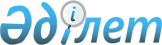 О признании утратившими силу некоторых постановлений акимата Щербактинского районаПостановление акимата Щербактинского района Павлодарской области от 23 июня 2016 года № 202/4      В соответствии со статьей 27 Закона Республики Казахстан от 6 апреля 2016 года "О правовых актах" акимат района ПОСТАНОВЛЯЕТ:

      1. Признать утратившими силу некоторые постановления акимата Щербактинского района:

      1) от 28 июля 2015 года № 212/7 "Об утверждении регламента акимата Щербактинского района" (опубликовано 6 августа 2015 года в районных газетах "Маралды" и "Трибуна" за № 34, зарегистрированое в Реестре государственной регистрации нормативных правовых актов 04 сентября 2015 года № 4685);

      2) от 4 апреля 2016 года № 89/2 "Об утверждении Положения о государственном учреждении "Отдел экономики и бюджетного планирования Щербактинского района" (опубликовано 21 апреля 2016 года в районных газетах "Маралды" и "Трибуна" за № 16, зарегистрированное в Реестре государственной регистрации нормативных правовых актов 15 апреля 2016 года № 5075).

      2. Контроль за исполнением настоящего постановления возложить на исполняющего обязанности руководителя аппарата акима района.

      3. Настоящее постановление вводится в действие со дня его подписания.


					© 2012. РГП на ПХВ «Институт законодательства и правовой информации Республики Казахстан» Министерства юстиции Республики Казахстан
				
      Исполняющая обязанности

      акима района

Р. Негманова
